L’hôtel bar restaurant : le Genêt d’or  recherche ses exploitants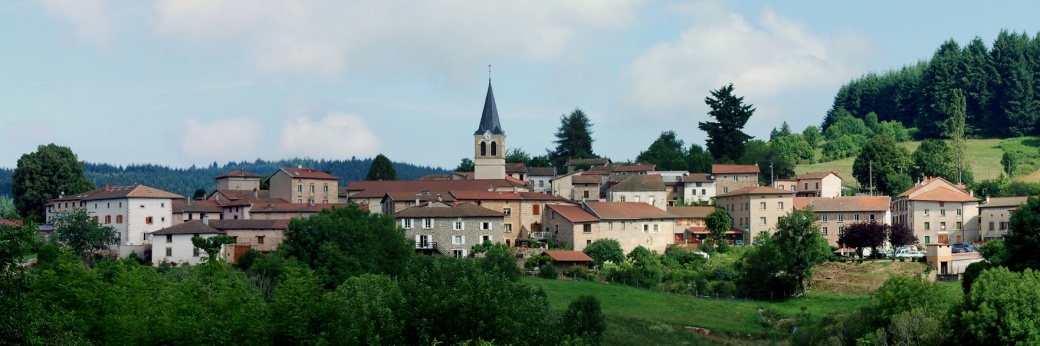 Pour travailler et vivre à la campagne, en famille !Dossier de candidatureRappel de l’annonceDans un charmant village en haute vallée d’Azergues (altitude 750 m), à proximité du lac des Sapins (300 000 visiteurs par an), au cœur du Geopark labellisé Unesco, au sein du Beaujolais vert (territoire  facile d’accès et en développement touristique), la commune de Ranchal recherche un locataire gérant pour exploiter et développer  une affaire à taille familiale, en activité depuis 30 ans.L’établissement d’une surface de   580  m2, sur 3 niveaux est composé d’un bar indépendant, de 2 terrasses, d’une salle restaurant de  30  couverts et d’une seconde salle d’une capacité de   80    couverts à l’étage. La cuisine très bien équipée, chambre froide, divers espaces de stockage. La partie hôtel comprend 5 chambres équipées (salle de bain, WC, dans chaque chambre)Connu durant 20 ans, sous le nom de Genêt d’or, l’établissement a changé de nom à la demande du dernier gérant pour celui de la Gourmandine. Critères de sélectionLa candidature sera évaluée  sur l’expérience, les compétences, la capacité d’engagement, la motivation des candidats, la solidité financière du projetUn compte d’exploitation  prévisionnel réaliste et personnalisé devra être remisLa bonne maitrise des réseaux sociaux  sera appréciée La capacité à proposer une offre répondant aux attentes de la clientèle ouvrière et  traditionnelle,  mais aussi d’une clientèle à la recherche d’une offre locale, bio dans un cadre propice au bien être individuelSi le profil idéal est celui d’un jeune couple, désireux de s’installer dans un territoire rural porteur,  toute candidature correspondant aux  critères énoncés sera étudiée.Conditions financièresLe loyer annuel (professionnel et logement) sera de 10 000 € HTUn cautionnement solidaire sera demandé  Clientèle :L’activité de l’établissement repose sur :la population communale,  Les associations locales et périphériques demandeuses de banquetsla zone de chalandise de proximité 60 000 personnes dans un rayon de 30’ pour des évènements familiaux ou pour le plaisir d’une promenade ruralle transit routier journalier (croisement de 2 routes départementales) environ 300 à 500  véhicules jour les randonneurs et promeneurs annuels sur le territoire de la commune (évaluation de l’ordre de 4000)le potentiel du lac des sapins (500 000 visiteurs par an) qui  diffuse sa clientèle la proximité de la métropole lyonnaise et de 3 agglomérations (Roanne, Macon, Villefranche) à moins d’une heure est propice à développer une offre pour un public pleine nature,  randonneurs (vélo, cycle) ; une orientation bistrot de pays est envisageable avec le soutien d’un réseau Chiffre d’affairesL’activité est marquée par deux cycles saisonniers : novembre à mars pour la saison basse et d’avril à octobre pour la saison haute Selon les années et les exploitants, le chiffre d’affaire fluctue de 10 à 28 k€ par mois ; le chiffre moyen se situe à 180 k€ par an ; l’activité de l’hôtel est à développer.le bâtiment :580 m² de surfaces commerciales (hors cave et grenier)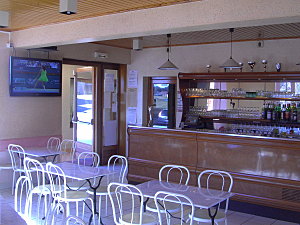 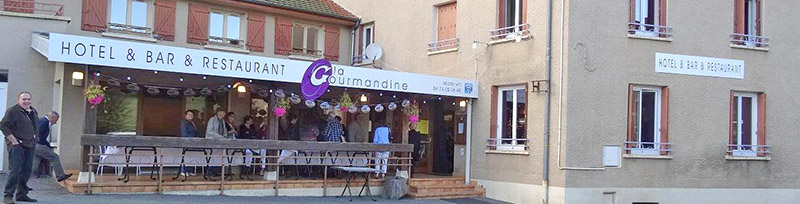 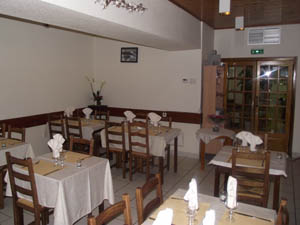 Rez de chaussée :Terrasse couverte + Terrasse d’étéSalle de bar (20 couverts)Salle de restaurant (30 couverts)Hall d’accueilCuisine bien équipéeDépendances : légumerie, chambre froide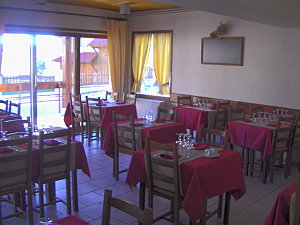 ChaufferieLocal garage et remise1er étage Salle de restaurant CuisineAppartement : 2 chambres, salle de bain, séjour, 2ème étage : 5 chambres d’hôtel : deux lits ; salle de bain ; wc, douche.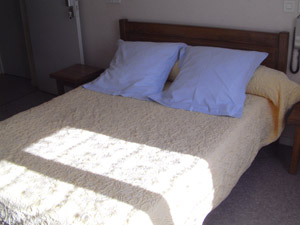 Des investissements sur la partie hôtel sont programmés par la communeune salle des fêtes (capacité d’accueil 180 couverts), avec cuisine parfaitement équipée, entièrement rénovée, peut être mise à disposition ponctuellement un programme de rénovation du centre bourg est engagé ; la création d’une offre permanente de  sentiers de randonnée  sur le thème biodiversité-géologie est en cours 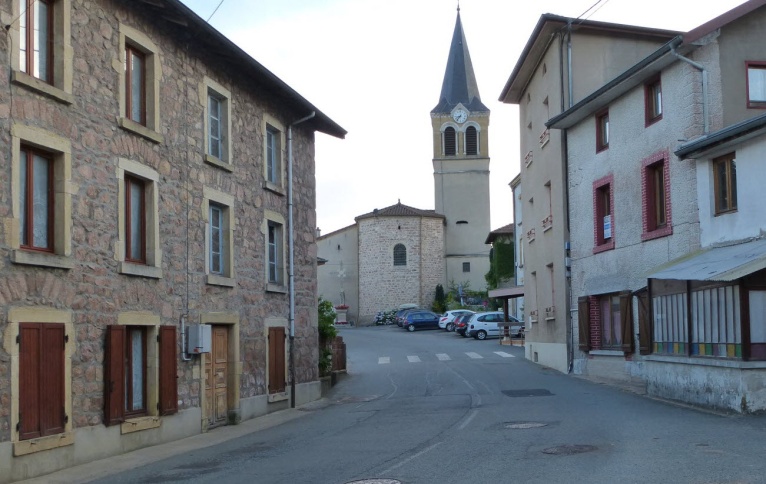 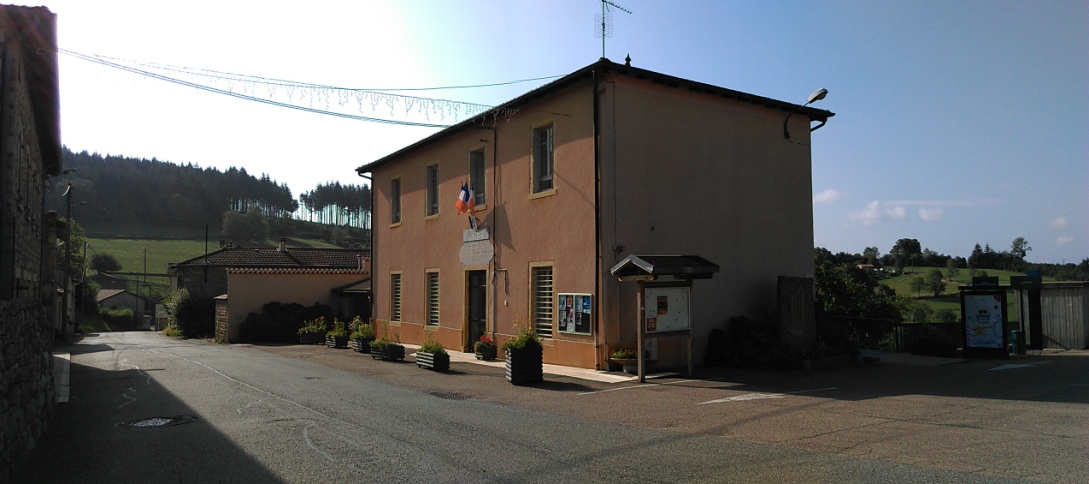 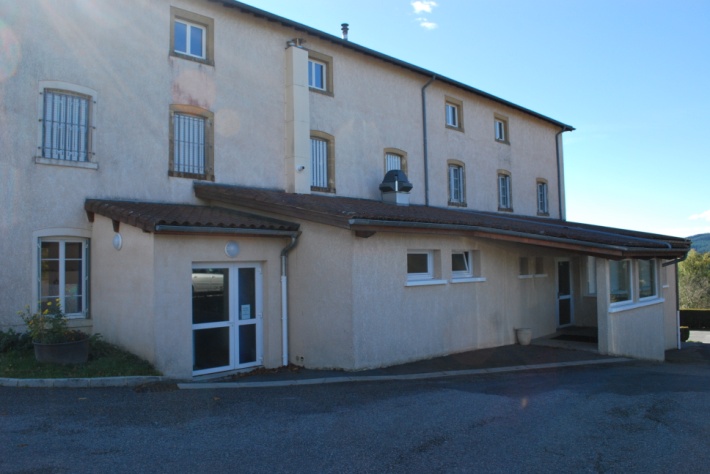 Pour faire acte de candidatureContactez la mairie de Ranchal04.74.64.83.34 ou mairie@ranchal.frUn dossier de candidature est à retirer https://mairie-ranchal.frDate limite des candidatures : 15 juin 2020Date d’installation souhaitée : entre aout et septembre 2020Possibilité de visite à partir du 11 mai. La mairie pourra vous transmettre une convocation professionnelleEtape 1 : Retirer le dossier et visite des locaux avec la mairieEtape 2 : Votre candidature sera ensuite examinée pour avis par le service économie de l’Agglomération de l’Ouest Rhodanien.Michel Gomes : (michel.gomes@c-or.fr /06 74 47 59 77) sera votre interlocuteur dans votre acte de candidatureEtape 3 : sélection finale du candidat par la mairie de RANCHAL